                                      PLANIFICACIÓN DE AUTOAPRENDIZAJE                                         Semana 5, del 27  al  30  de  Abril                                                GUÍA DE MUSICANombre: __________________________________________ Curso: 7mo año básicoProfesor: Francisco Vargas Orellana                 Fecha: OA 3) Cantar y tocar repertorio diverso, desarrollando habilidades tales como precisión rítmica y melódica, expresividad consciencia de fraseo y dinámica, entre otros, fortaleciendo el interés por el hacer música individual y grupal.1.- Utiliza 2 trozos de madera como baquetas de batería y un trozo de goma o cartón donde puedas golpear para llevar el ritmo de las canciones que te elegirás.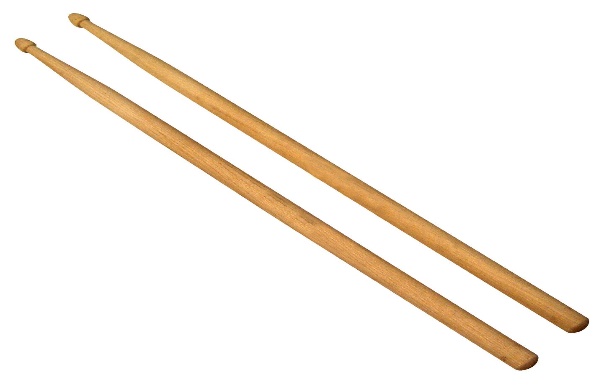 2.- Llevar el ritmo de la siguiente canción “Estrechez de corazón” del grupo Los Prisioneros. https://www.youtube.com/watch?v=YtKTyFNbE58,Graba un video solo si puedes hacerlo y envíalo a mi correo. De lo contrario prepara tu actividad y la presentas cuando volvamos al colegio.                                        ¡SUERTE, PUEDES HACERLO¡ASIGNATURA/CURSO MÚSICA/7º Año A        CONTENIDOMétricas ternarias y binarias por medio de la percusión NOMBRE DEL PROFESORFrancisco Vargas OrellanaOBJETIVO DE APRENDIZAJE DE LA UNIDAD 1(OA 3) Cantar y tocar repertorio diverso, desarrollando habilidades tales como precisión rítmica y melódica, expresividad consciencia de fraseo y dinámica, entre otros, fortaleciendo el interés por el hacer música individual y grupal. OBJETIVO: Aplicar métricas ternarias y binarias por medio de la percusión.MOTIVACIÓN  Escuchan canción“ Todos juntos” del grupo Los Jaivas https://www.youtube.com/watch?v=ocIE1miC0OEACTIVIDADES Y RECURSOS PEDAGÓGICOSPercutir con manos,  pies o utilizando baquetas que puedes construir, variados ritmos escuchando diversos estilos musicales.Folklóricos y populares los puedes encontrar en este linkhttps://www.youtube.com/watch?v=YtKTyFNbE58EVALUACIÓN FORMATIVAFormativa:Percute alguna canción de tu agrado,utilizando las baquetas de batería,  grabala en tu celular y envía el video.ESTE MÓDULO DEBE SER ENVIADO AL SIGUIENTE CORREO ELECTRÓNICOFrancisco.vargas@colegio-jeanpiaget.clEntregar el 01 de mayo del 2020